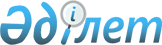 Об определении перечня должностей специалистов в области здравоохранения, социального обеспечения, образования, культуры, спорта и ветеринарии, являющихся гражданскими служащими и работающих в сельской местности района Магжана Жумабаева
					
			Утративший силу
			
			
		
					Постановление акимата района Магжана Жумабаева Северо-Казахстанской области от 14 июня 2016 года № 145. Зарегистрировано Департаментом юстиции Северо-Казахстанской области 5 июля 2016 года № 3805. Утратило силу постановлением акимата района Магжана Жумабаева Северо-Казахстанской области от 24 декабря 2019 года № 316
      Сноска. Утратило силу постановлением акимата района Магжана Жумабаева Северо-Казахстанской области от 24.12.2019 № 316 (вводится в действие по истечении десяти календарных дней после дня его первого официального опубликования).

      В соответствии с подпунктом 2) статьи 18 Трудового кодекса Республики Казахстан от 23 ноября 2015 года акимат района Магжана Жумабаева Северо-Казахстанской области ПОСТАНОВЛЯЕТ:

      1. Определить перечень должностей специалистов в области здравоохранения, социального обеспечения, образования, культуры, спорта и ветеринарии, являющихся гражданскими служащими и работающих в сельской местности, согласно приложению.

      2. Контроль за исполнением настоящего постановления возложить на государственное учреждение "Отдел экономики и финансов района Магжана Жумабаева Северо-Казахстанской области".

      3. Настоящее постановление вводится в действие по истечении десяти календарных дней после дня его первого официального опубликования и распространяется на отношения, возникшие с 5 января 2016 года Перечень должностей специалистов в области здравоохранения, социального обеспечения, образования, культуры, спорта и ветеринарии, являющихся гражданскими служащими и работающих в сельской местности района Магжана Жумабаева
      1. Должности специалистов здравоохранения:

      врачи всех специальностей;

      медицинская сестра;

      диетическая сестра.

      2. Должности специалистов социального обеспечения:

      руководитель отделения социальной помощи на дому;

      социальный работник по уходу за престарелыми и инвалидами;

      социальный работник по уходу за детьми инвалидами старше 18 лет с психоневрологическими заболеваниями;

      консультант по социальной работе.

      3. Должности специалистов образования:

      руководитель государственного учреждения;

      заместитель руководителя государственного учреждения;

      руководитель государственного казенного предприятия;

      заместитель руководителя государственного казенного предприятия;

      руководитель государственного учреждения дошкольных организаций образования;

      руководитель государственного казенного предприятия дошкольных организаций образования;

      учителя всех специальностей;

      социолог, социальный педагог;

      психолог, педагог-психолог;

      воспитатель;

      помощник воспитателя;

      музыкальный руководитель;

      инструктор по физической культуре;

      методист;

      вожатый;

      заведующий библиотекой;

      библиотекарь;

      лаборант;

      медицинская (ий) сестра (брат);

      логопед;

      заведующий лагерем.

      4. Должности специалистов культуры:

      руководитель государственного учреждения;

      заместитель руководителя государственного учреждения;

      руководитель государственного казенного предприятия;

      заместитель руководителя государственного казенного предприятия;

      руководитель отдела государственного учреждения сельского значения;

      руководитель отдела государственного казенного предприятия сельского значения;

      заведующий библиотекой;

      библиотекарь;

      аккомпаниатор;

      культорганизатор;

      хореограф.

      5. Должности специалистов спорта:

      инструктор;

      мастер;

      методист; 

      тренер-преподаватель.

      6. Должности специалистов ветеринарии:

      ветеринарный врач.
					© 2012. РГП на ПХВ «Институт законодательства и правовой информации Республики Казахстан» Министерства юстиции Республики Казахстан
				
      Аким района

А. Бегманов

      "СОГЛАСОВАНО" 
Секретарь маслихата
района Магжана Жумабаева
Северо-Казахстанской области
14 июня 2016 года

Т.А.Абильмажинов
 Приложение к постановлению акимата района Магжана Жумабаева Северо-Казахстанской области от 14 июня 2016 года № 145